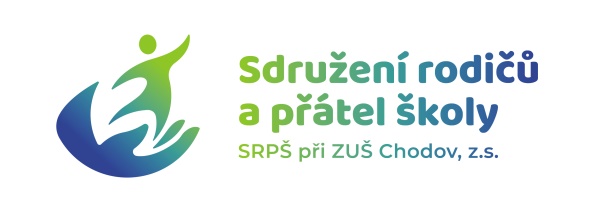 Pravidla pro čerpání příspěvku SRPŠ,  z. s. při ZUŠ ChodovVýbor zvolený na členské schůzi postupuje dle těchto ustanovení:Čerpání příspěvku je v souladu s ročním plánem hlavních akcí ZUŠ.Žádost o čerpání příspěvku z fondu musí být s dostatečným předstihem. Ve výjimečných a odůvodněných případech bere výbor zřetel i na žádosti předložené dodatečně.Pravidla pro přidělení příspěvku:Žák má zaplacený příspěvek do fondu SRPŠ.Podporovaná akce je ku prospěchu žáků ZUŠ Chodov, obohatí jejich kulturní přehled, rozvíjí jejich talent, seznamuje s jinými metodami učení či tvoření, motivuje k dalšímu sebezdokonalování.Akce se koná v průběhu školního roku, v ojedinělých případech o letních prázdninách, vždy v souladu s výukovým plánem ZUŠ a s vědomím vedení ZUŠ.Akce je reprezentací ZUŠ Chodov.Akce není v rozporu se zákony ČR a Stanovami SRPŠ.Pomocné principy:Přednost mají akce pořádané školou nebo při nichž žáci školu reprezentují.Přiznaná částka je reálná s ohledem na zůstatek účtu a další plánované nebo předpokládané akce.Finanční prostředky se rozdělují podle možností poměrným způsobem mezi všechny obory a v rámci oborů rovnoměrně mezi jednotlivá studijní zaměření.SRPŠ na jednotlivé akce pouze přispívá, podmínkou je finanční spoluúčast školy, rodičů nebo jiného donátora, avšak do maximální výše 70% celkové částky nákladů. Proto chce výbor znát kompletní náklady s akcí spojené(cestovné, účastnický poplatek, vstupné, ubytování, stravné).Finanční odměnu spojenou s vystoupením žáků ZUŠ Chodov může přijmout SRPŠ pouze jako dar bez dalších podmínek ve smyslu účelového přerozdělování konkrétním žákům či souborům ZUŠ.